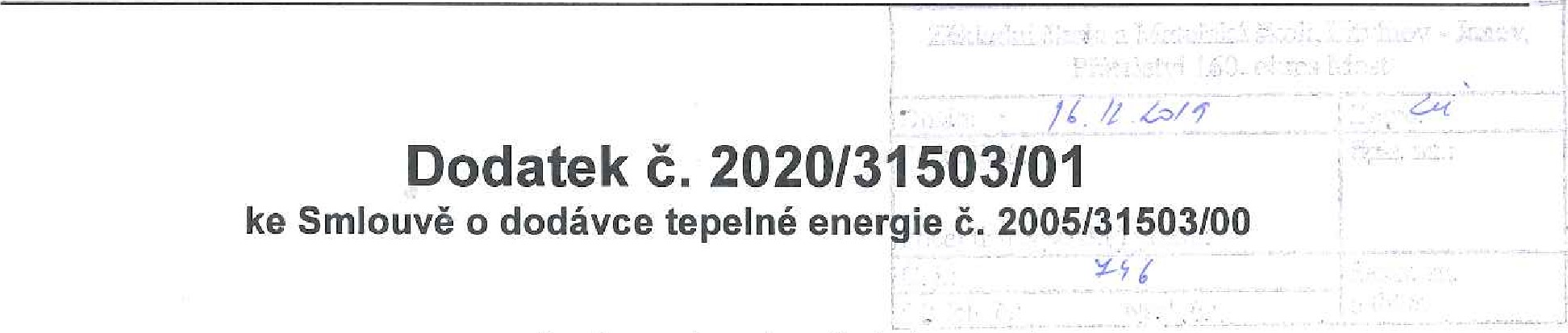 uzavřený mezi smluvními stranamiregistrovaná v obchodním rejstříku Městského soudu v Praze, oddíl C, číslo vložky 271985, držitel licence k podnikání, ve smyslu zákona č. 458/2000 Sb., energetický zákon, skupiny: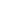 32 a 31058 54 431DIČ:	CZ05854431Zřizovací listina, Města Litvínova00832502 bankovní spojení: ČS Litvínov č, účtu: telefonní spojení: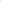 (dále jen „odběratel”)Smluvní strany se dohodly na tomto dodatku č. 2019/31503/01 ke Smlouvě o dodávce tepelné energie č. 2005/31503/00 ze dne 1.9.2005 (dále jen „Smlouva o dodávce tepelné energie'), kterým se v roce 2019 mění následující součásti Smlouvy o dodávce tepelné energie: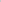 „cenové ujednán/'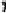 „Odběrový diagram na dodávku a odběr tepelné energie",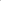 c) „Dohoda o zálohových platbách”,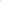 „V Kupní smlouvě Článek 6 zůstává beze změn”,„V Kupní smlouvě Článek 3 bod 3.6 se mění takto: Odběratel nesmí bez předchozího souhlasu dodavatele k odběrnému tepelnému zařízení připojit nového odběratele a musí udržovat odběrné zařízení ve stavu odpovídajícím bezpečnostním a technickým předpisům a nepoužívat ho jako bivalentní zdroj pro další rokytl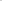 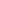 Jednotlivé součásti Smlouvy o dodávce tepelné energie tvoří nedílnou součást tohoto dodatku.Tento dodatek o celkovém počtu 2 stran, na jehož celém obsahu se smluvní strany dohodly, je vyhotoven ve dvou vyhotoveních, z nichž každá ze zúčastněních stran obdrží jedno vyhotovení s platností originálu. Tento dodatek se stává nedílnou součástí Smlouvy o dodávce tepelné energie.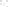 Tento dodatek se stává platným a účinným dnem, kdy obě smluvní strany potvrdí tento závazkový vztah svým podpisem. Smlouva o dodávce tepelné energie nabývá platnosti podpisem všech nedílných součástí pro dané smluvní období.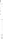 Ostatní ustanovení platné Smlouvy o dodávce tepelné energie, která nejsou tímto dodatkem rušena nebo měněna, zůstávají v platnosti.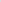 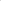 5, Osobní údaje zpracováváme v souladu s Obecným nařízením o ochraně osobních údajů EU (GDPR). Zásady pro nakládání s osobními údaji v rámci skupiny CPI naleznete v naší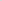 Politice ochrany osobních údajů skupiny CPI - https://cpipg.com/data-protection-policyV Litvínově dne: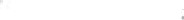 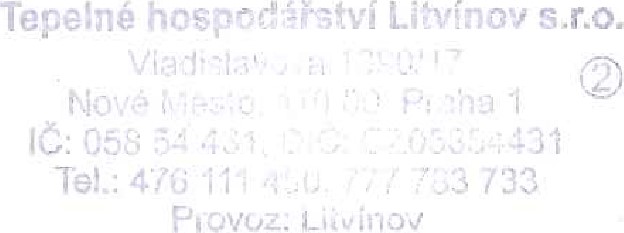 Dodavatel: Ing. Jan RaušProvozní ředitelTepelné hospodářství Litvínov s.r.o.Luarnłła ustováReferen a obchodního odboruTepelné ospodářství Litvínov s.r.o.dne: W /2, ZOO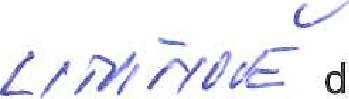 Základní škoia a Mateřská Litvír:ov - Janov, Přátelství 100, ekves MosiOdběratel:PhDr. Miroslava Holubová ředitelka školy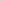 Odběrový diagram na dodávku a odběr tepelné energieKe smlouvě o dodávce tepelné energie číslo:	2005/31503/00Rok:	2020Odběrový diagram1.1	sjednané hodnoty odběru tepelné energie: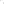 62001014 Pomocná škola, Janov62001014 Pomocná škola, Janov62002007 Mateřská škola Sluníčko Janov62002007 Mateřská škola Sluníčko, Janov	Strana I	Odběrový diagram HV primár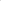 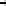 Cenové ujednání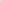 Ke smlouvě o dodávce tepelné energie číslo:	2005/31503/00Lokalita.	Litvínov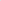 Rok:	2020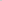  V souladu se zákonem č. 526/1990 Sb., o cenách, a smlouvou o dodávce tepelné energie uzavírají smluvní strany následující cenové ujednání.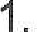 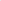 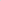 2.	Ceny tepelné energie: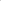 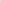 Jednotková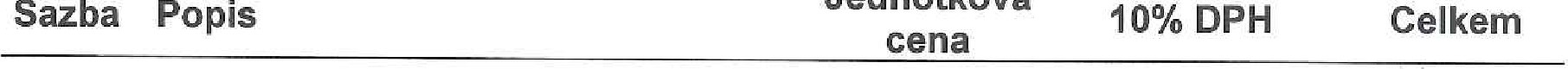 31 1-19 ÚT+TUV	558,621GJ	55,86Kč/GJ 614,48Kč/GJ 3,	úrok z prodlení: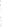 3.1 Smluvní strany se dohodly na úroku z prodlení úhrady peněžitého závazku ve výši 0,05% z nezaplacené částky za každý i započatý kalendářní den prodlení.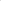 Poplatky za služby: Úhrada za veškeré práce, které bude dodavatel nucen provést na požadavek nebo pro důvody ležící na straně odběratele, případné zásahy pohotovostní služby dodavatele vynucené stavem zařízení odběratele, budou dodavatelem účtovány a od odběratele vymáhány.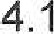 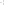 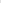 Cenová pravidla: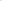 5.1 Ceny tepelné energie byly stanoveny kalkulací a zahrnují náklady na výrobu, rozvod, transformaci a vlastní realizaci dodávek v místě plnění včetně zisku.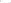 5.2	Ceny platí za odběr tepelné energie v místě plnění a pro každé odběrné místo samostatně.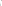 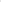 5.3	Kalkulaci ceny předloží dodavatel k nahlédnutí na žádost odběratele.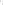 Litvínově dne:	2 7 -12-vL//7źma/ě dne.	27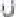 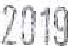 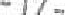 Základní škola a Mateřská Litvinov - Janov, elťxes Most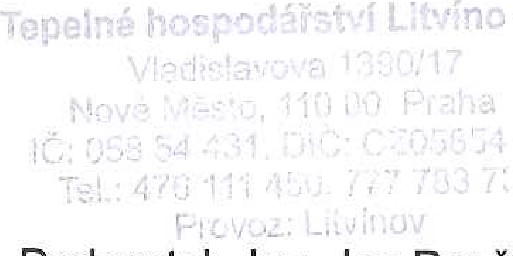 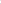 Dodavatel: Ing. Jan RaušProvozní ředitelTepelné hospodářství Litvínov s.r.o.Odběr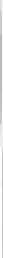 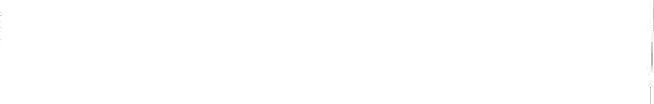 PhDr. Miroslava Holubova řed!łełkc školv	Strana I	Cenové ujednání1. Obchodní firma 	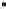 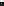 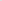 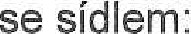 Tepelné hospodářství Litvínov s.r.o.Vladislavova 1390/17, Nové Město, 110 OO Praha 1jednatel:Ing. Zdeněk Havelkazastoupená:	Ing. Janem Raušem — provozním ředitelemLudmilou Justovou — referentkou obchodního odboru na základě plné mocibankovní spojení:	Ceská spořitelna, a s	č. účtu: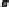 bankovní spojení:	Ceská spořitelna, a s	č. účtu:telefonní spojení: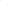 telefonní spojení:zaměstnanci pověřeni činnosti:zaměstnanci pověřeni činnosti:ve věcech obchodních: E-mail:Ludmila Justováve věcech technických: E-mail:(dále Jen „dodavatel”)Ing. Jan Rauš2. Jméno :Základní škola a Mateřská škola Litvínov — Janov, Přátelství 160, okres Mostse sídlem/bydliště:435 42 Litvínov— Janov, Přátelství 160zastoupená: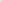 PhDr. Miroslavou Holubovou — ředitelkou školy62001013 Mateřská škola Para62001013 Mateřská škola Paralíčko, JanovLeden47Únor38Březen3232Duben27Květen6ČervenČen,łenec0Sr enoZáří33Ří•en24Listo ad32Prosinec4141Celkem: 250GJ62001013 Mateřská škola Para62001013 Mateřská škola Paralíčko, JanovLeden6únor6Březen6Duben6Květen6Červen6Červenec6Sr en4Září6Rí"en6Listo ad6Prosinec6Cel kern TUV: 70GJCel kern TUV: 70GJLedenLeden80 Únor57Březen49DubenDuben38 Květen8ČervenCe rve necCe rve necO Sr enZáří434 Listo ad59Prosinec71Celkem: 400GJLeden1 UnorUnor1Březen1Duben1 KvětenKvěten1ČervenČervenec0,5ZáříŘí'en1 Listo adListo ad1Prosinec1Celkem TUV: IOGJCelkem TUV: IOGJLeden57 Únor48Březen32Duben27 Květen6ČervenČervenec0 Sr en0Září3Rí'en24 Listo ad32Prosinec51Celkem: 280GJLeden3Únor3Březen3Duben2Květen2Červen2Červenec2Sr en2Září2Ří'en3Listo ad3Prosinec3Celkem TUV: 30GJCelkem TUV: 30GJ